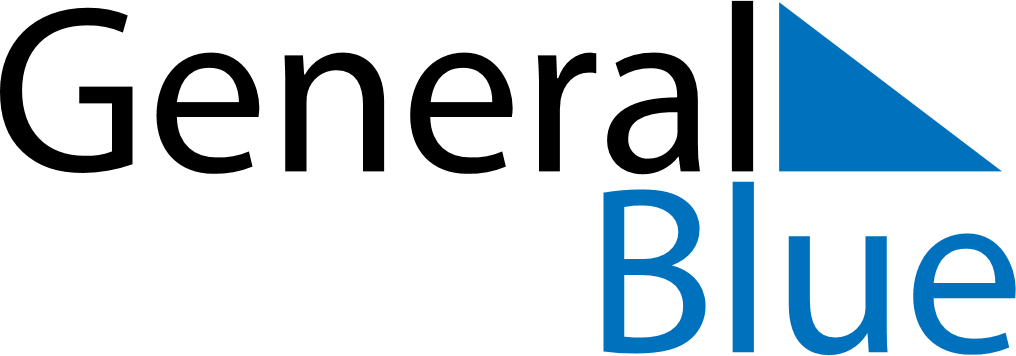 Weekly CalendarMay 31, 2021 - June 6, 2021Weekly CalendarMay 31, 2021 - June 6, 2021Weekly CalendarMay 31, 2021 - June 6, 2021Weekly CalendarMay 31, 2021 - June 6, 2021Weekly CalendarMay 31, 2021 - June 6, 2021Weekly CalendarMay 31, 2021 - June 6, 2021MONDAYMay 31TUESDAYJun 01WEDNESDAYJun 02THURSDAYJun 03FRIDAYJun 04SATURDAYJun 05SUNDAYJun 06